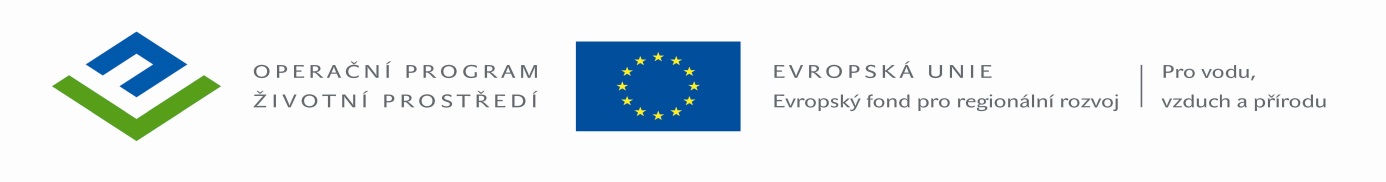 Odůvodnění veřejné zakázky(podle vyhlášky č. 232/2012 Sb., o podrobnostech rozsahu odůvodnění účelnosti veřejné zakázky a odůvodnění veřejné zakázky (dále jen „vyhláška“))Název veřejné zakázky: „Rozšíření výukového areálu Bělský les – výsadba zeleně“, poř. č. 145/2013Odůvodnění účelnosti veřejné zakázky podle § 2 vyhláškyOdůvodnění účelnosti veřejné zakázky podle § 2 vyhláškyVeřejný zadavatel popíše změnyv popisu potřeb, které mají být splněním veřejné zakázky naplněny;v popisu předmětu veřejné zakázky;vzájemného vztahu předmětu veřejné zakázky a potřeb zadavatele;v předpokládaném termínu splnění veřejné zakázky;oproti skutečnostem uvedeným podle § 1 vyhlášky.Změny nebyly provedeny.Popis rizik souvisejících s plněním veřejné zakázky, která zadavatel zohlednil při stanovení zadávacích podmínek. Jde zejména o rizika nerealizace veřejné zakázky, prodlení s plněním veřejné zakázky, snížení kvality plnění, vynaložení dalších finančních nákladů.Nerealizací plnění veřejné zakázky může dojít k nenaplnění potřeb zadavatele. Rizika se zadavatel snaží eliminovat ujednáními o smluvních pokutách a odpovědnosti za škodu ve stanovených obchodních podmínkách.Veřejný zadavatel může vymezit varianty naplnění potřeby a zdůvodnění zvolené alternativy veřejné zakázky.Zadavatel nevymezuje.Veřejný zadavatel může vymezit, do jaké míry ovlivní veřejná zakázka plnění plánovaného cíle.Zadavatel nevymezuje.Zadavatel může uvést další informace odůvodňující účelnost veřejné zakázky.Zadavatel neuvádí.Odůvodnění přiměřenosti požadavků na technické kvalifikační předpoklady pro plnění veřejné zakázky na služby podle § 3 odst. 2 vyhláškyVeřejný zadavatel odůvodní přiměřenost požadavků na technické kvalifikační předpoklady ve vztahu k předmětu veřejné zakázky a k rizikům souvisejícím s plněním veřejné zakázkyOdůvodnění přiměřenosti požadavků na technické kvalifikační předpoklady pro plnění veřejné zakázky na služby podle § 3 odst. 2 vyhláškyVeřejný zadavatel odůvodní přiměřenost požadavků na technické kvalifikační předpoklady ve vztahu k předmětu veřejné zakázky a k rizikům souvisejícím s plněním veřejné zakázkyOdůvodnění přiměřenosti požadavků na seznam významných služeb. (Zadavatel povinně vyplní, pokud požadovaná finanční hodnota všech významných služeb činí v souhrnu minimálně trojnásobek předpokládané hodnoty veřejné zakázky.)Zadavatel nepožaduje vyšší hodnotu, než stanoví vyhláška.Odůvodnění přiměřenosti požadavku na předložení seznamu techniků či technických útvarů. (Zadavatel povinně vyplní, pokud požaduje předložení seznamu více než tří techniků nebo technických útvarů.)Zadavatel nepožadujeOdůvodnění přiměřenosti požadavku na předložení popisu technického vybavení a opatření používaných dodavatelem k zajištění jakosti a popis zařízení či vybavení dodavatele určeného k provádění výzkumu. Zadavatel nepožaduje.Odůvodnění přiměřenosti požadavku na provedení kontroly technické kapacity veřejným zadavatelem nebo jinou osobou jeho jménem, případně provedení kontroly opatření týkajících se zabezpečení jakosti a výzkumu. Zadavatel nepožaduje.Odůvodnění přiměřenosti požadavku na předložení osvědčení o vzdělání a odborné kvalifikaci dodavatele nebo vedoucích zaměstnanců dodavatele nebo osob v obdobném postavení a osob odpovědných za poskytování příslušných služeb (Zadavatel povinně vyplní, pokud požaduje předložení osvědčení o vyšším stupni vzdělání než je středoškolské s maturitou, nebo osvědčení o odborné kvalifikaci delší než tři roky.) Zadavatel požaduje, aby uchazeč předložil odbornou kvalifikaci, vzdělání a praxi těchto osob z důvodu zajištění kvality zhotovení zakázky (zejména správné identifikace vysazovaných dřevin, posouzení kvality sadebního materiálu, dodržení správné technologie výsadby dřevin, provedení správného zakládacího a výchovného řezu vysazovaných dřevin, provedení kvalitního                   a odborného ošetření stávajících vzrostlých dřevin, snížení rizika nevhodných a neodborných zásahů vedoucích k trvalým poškozením dřevin).Odůvodnění přiměřenosti požadavku na předložení přehledu průměrného ročního počtu zaměstnanců dodavatele nebo jiných osob podílejících se na plnění zakázek podobného charakteru a počtu vedoucích zaměstnanců dodavatele nebo osob v obdobném postavení. Zadavatel nepožaduje.Odůvodnění přiměřenosti požadavku na předložení přehledu nástrojů nebo pomůcek, provozních a technických zařízení, které bude mít dodavatel při plnění veřejné zakázky k dispozici. Zadavatel nepožaduje.Odůvodnění vymezení obchodních podmínek veřejné zakázky na dodávky a veřejné zakázky na služby podle § 4 vyhláškyOdůvodnění vymezení obchodních podmínek veřejné zakázky na dodávky a veřejné zakázky na služby podle § 4 vyhláškyOdůvodnění vymezení obchodní podmínky stanovící delší lhůtu splatnosti faktur než 30 dnů.Zadavatel nestanovil vyšší hodnotu, než stanoví vyhláška.Odůvodnění vymezení obchodní podmínky stanovící požadavek na pojištění odpovědnosti za škodu způsobenou dodavatelem třetím osobám ve výši přesahující dvojnásobek předpokládané hodnoty veřejné zakázky.Zadavatel nestanovil vyšší hodnotu, než stanoví vyhláška.Odůvodnění vymezení obchodní podmínky stanovící požadavek bankovní záruky vyšší než je 5% ceny veřejné zakázky.Zadavatel nepožaduje. Odůvodnění vymezení obchodní podmínky stanovící požadavek záruční lhůtu delší než 24 měsíců.Zadavatel nestanovil vyšší hodnotu, než stanoví vyhláška.Odůvodnění vymezení obchodní podmínky stanovící smluvní pokutu za prodlení dodavatele vyšší než 0,2% z předpokládané hodnoty veřejné zakázky za každý den prodlení.Zadavatel nestanovil vyšší hodnotu, než stanoví vyhláška.Odůvodnění vymezení obchodní podmínky stanovící smluvní pokutu za prodlení zadavatele s úhradou faktur vyšší než 0,05% z dlužné částky za každý den prodlení.Zadavatel nestanovil vyšší hodnotu, než stanoví vyhláška.Odůvodnění vymezení dalších obchodních podmínek dle § 4 odst. 2. Veřejný zadavatel odůvodní vymezení obchodních podmínek veřejné zakázky ve vztahu ke svým potřebám a k rizikům souvisejícím s plněním veřejné zakázky.Další obchodní podmínky jsou vymezeny v požadavcích na obsah smlouvy (příloha č. 2 Zadávací dokumentace) v rozsahu zabezpečujícím splnění předmětu veřejné zakázky v termínu, množství, kvalitě, a s ohledem na obchodní zvyklosti zadavatele.Odůvodnění vymezení technických podmínek veřejné zakázky podle § 5 vyhláškyOdůvodnění vymezení technických podmínek veřejné zakázky podle § 5 vyhláškyTechnická podmínkaOdůvodnění technické podmínkyTechnické podmínky veřejné zakázky jsou vymezeny v tendrové dokumentaci „Rozšíření školního zařízení Ostravských městských lesů – Bělský les“, kterou zpracoval Ing. Pavel Šimek – Florart, projekční a poradenská kancelář pro zahradní a krajinářskou tvorbu, v dubnu 2013.Technické podmínky vymezují požadované technické charakteristiky a požadavky na předmětné služby a dodávky související s těmito službami, jejichž prostřednictvím je předmět veřejné zakázky na služby popsán jednoznačně a objektivně způsobem vyjadřujícím účel využití požadovaného plnění.Odůvodnění stanovení základních a dílčích hodnotících kritérií podle § 6 vyhláškyOdůvodnění stanovení základních a dílčích hodnotících kritérií podle § 6 vyhláškyHodnotící kritériumOdůvodněníNejnižší nabídková cena v Kč bez DPH.S ohledem na jednoznačnou specifikaci a stanovení podmínek plnění předmětu veřejné zakázky zadavatel upřednostní minimální finanční náročnost pořizovaného plnění.